20.01.2020г В рамках декады начальных классов В МКОУ «Уллу-Теркеменская СОШ» Азизова Шекер Исмаиловна провела открытый урок по математике на тему: «Перестановка множителей»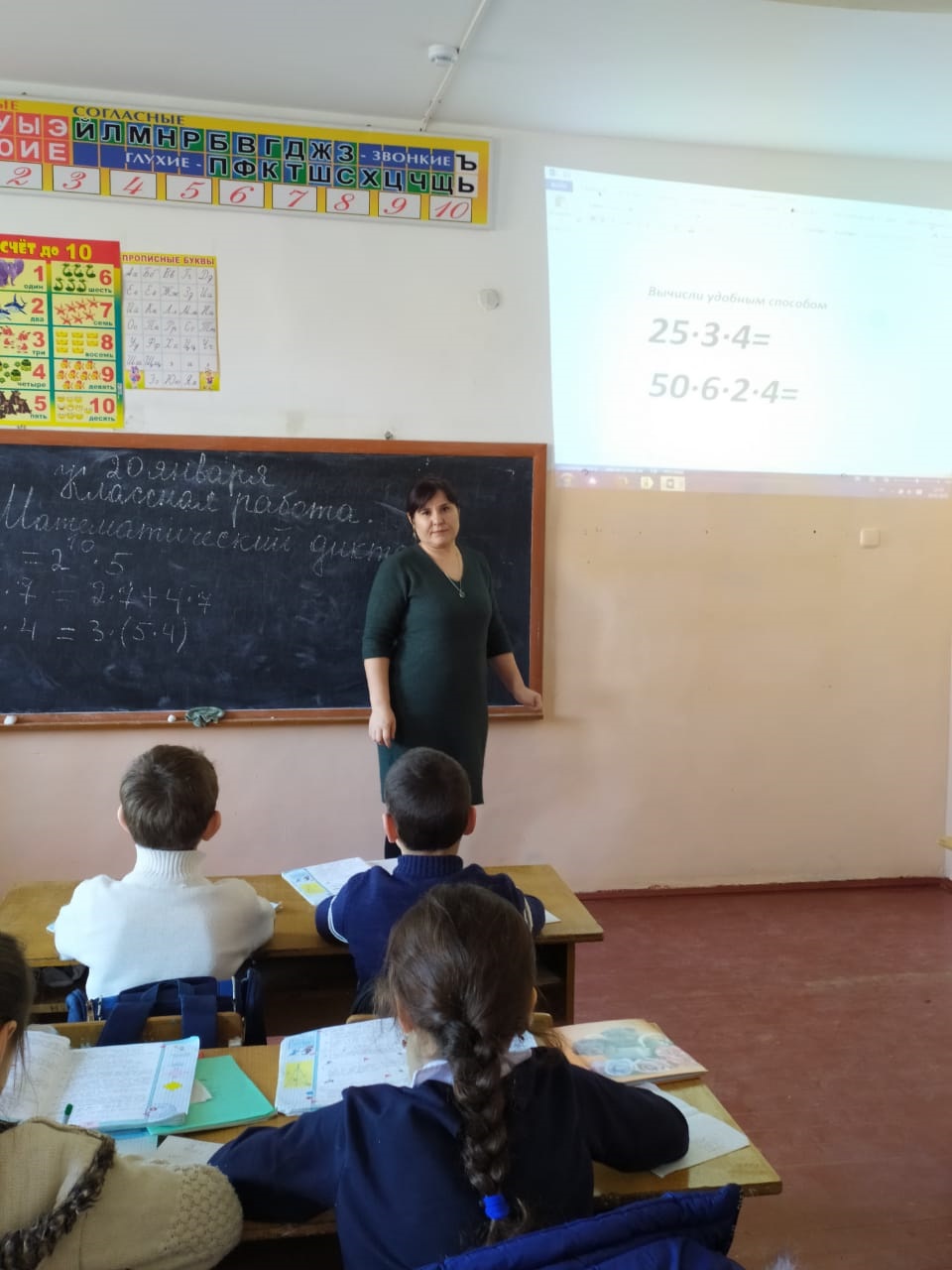 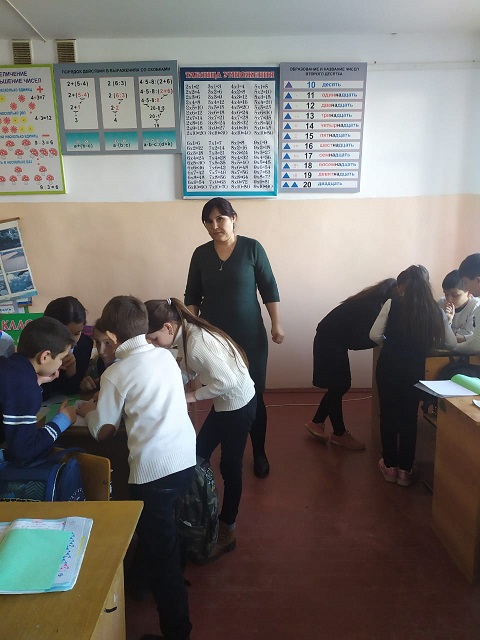 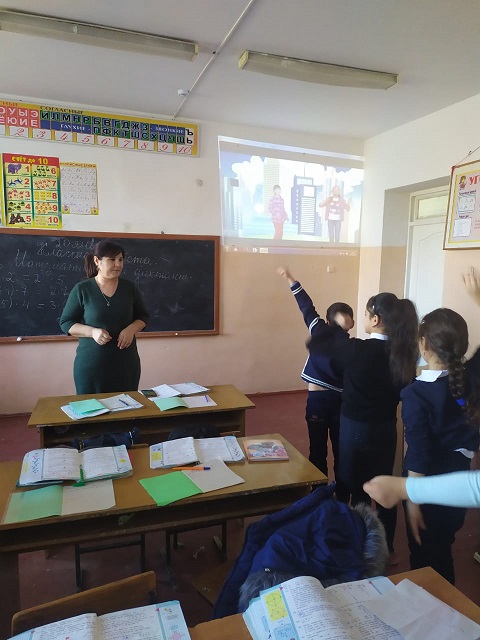 